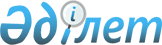 Об утверждении регламентов государственных услуг
					
			Утративший силу
			
			
		
					Постановление акимата Акмолинской области от 23 ноября 2015 года № А-11/533. Зарегистрировано Департаментом юстиции Акмолинской области 30 декабря 2015 года № 5165. Утратило силу постановлением акимата Акмолинской области от 3 февраля 2020 года № А-2/41
      Сноска. Утратило силу постановлением акимата Акмолинской области от 03.02.2020 № А-2/41 (вводится в действие со дня официального опубликования).
      В соответствии с пунктом 3 статьи 16 Закона Республики Казахстан от 15 апреля 2013 года "О государственных услугах", акимат Акмолинской области ПОСТАНОВЛЯЕТ:
      1. Утвердить прилагаемые:
      1) регламент государственной услуги "Назначение государственной адресной социальной помощи";
      2) регламент государственной услуги "Регистрация граждан, пострадавших вследствие ядерных испытаний на Семипалатинском испытательном ядерном полигоне, выплата единовременной государственной денежной компенсации, выдача удостоверений";
      3) регламент государственной услуги "Назначение социальной помощи специалистам социальной сферы, проживающим и работающим в сельских населенных пунктах, по приобретению топлива".
      2. Контроль за исполнением настоящего постановления возложить на заместителя акима Акмолинской области Адильбекова Д.З.
      3. Настоящее постановление акимата области вступает в силу со дня государственной регистрации в Департаменте юстиции Акмолинской области и вводится в действие со дня официального опубликования. Регламент государственной услуги
"Назначение государственной адресной социальной помощи"
      Сноска. Регламент - в редакции постановления акимата Акмолинской области от 17.05.2018 № А-5/221 (вводится в действие со дня официального опубликования). 1. Общие положения
      1. Государственная услуга "Назначение государственной адресной социальной помощи" (далее - государственная услуга) оказывается центрами занятости населения районов, городов Кокшетау и Степногорск (далее – центр занятости).
      Прием заявления и выдача результата оказания государственной услуги осуществляются через:
      1) центр занятости;
      2) акима поселка, села, сельского округа (далее – аким сельского округа) – в случае отсутствия Центра по месту жительства.
      2. Форма оказания государственной услуги: бумажная.
      3. Результат оказания государственной услуги: уведомление о назначении (отказе в назначении) государственной адресной социальной помощи по форме, утвержденной приказом Министра здравоохранения и социального развития Республики Казахстан от 5 мая 2015 года № 320 "Об утверждении Правил назначения и выплаты государственной адресной социальной помощи" (зарегистрирован в Реестре государственной регистрации нормативных правовых актов № 11426).
      Форма предоставления результата оказания государственной услуги: бумажная. 2. Описание порядка действий структурных подразделений (работников) услугодателя в процессе оказания государственной услуги
      4. Основанием для начала процедуры (действия) по оказанию государственной услуги являются документы представленные услугополучателем, согласно пункту 9 стандарта государственной услуги "Назначение государственной адресной социальной помощи", утвержденного приказом Министра здравоохранения и социального развития Республики Казахстан от 28 апреля 2015 года № 279 (зарегистрирован в Реестре государственной регистрации нормативных правовых актов № 11342).
      5. Содержание каждой процедуры (действия), входящей в состав процесса оказания государственной услуги, длительность его выполнения:
      При обращении услугополучателя (либо его представителя по нотариально засвидетельствованной доверенности) в центр занятости:
      1) сотрудник осуществляет прием и регистрацию документов – 30 минут;
      2) руководитель рассматривает документы и определяет ответственного исполнителя – 1 час;
      3) ответственный исполнитель рассматривает документы и передает документы в участковую комиссию для проведения обследования материального положения услугополучателя – 1 рабочий день;
      4) участковая комиссия проводит обследование услугополучателя, по результатам которого подготавливает заключение о нуждаемости услугополучателя в социальной помощи и передает его в центр занятости – 2 рабочих дня;
      5) ответственный исполнитель на основании предоставленных документов услугополучателя и заключения участковой комиссии определяет вид оказываемой адресной социальной помощи (безусловной или обусловленной денежной помощи) и направляет представленные документы заявителя, на рассмотрение районной (городской) комиссии (далее – районная комиссия) или региональной комиссии по вопросам занятости населения (далее – региональная комиссия) для согласования – 1 рабочий день;
      6) районная или региональная комиссия по вопросам занятости населения уполномоченного органа осуществляет проверку полноты и достоверности представленных заявителем документов, в случае обнаружения неполноты и недостоверности представленных документов, сведений и ошибок возвращает документы на доработку в центр занятости либо принимает решения о назначении адресной социальной помощи или отказе в ее назначении и направляет решение в центр занятости – 1 рабочий день;
      7) сотрудник выдает услугополучателю (либо его представителю по нотариально засвидетельствованной доверенности) результат государственной услуги – 30 минут.
      Со дня сдачи пакета документов акиму сельского округа:
      1) аким сельского округа осуществляет прием и регистрацию документов – 30 минут;
      2) аким сельского округа рассматривает документы и передает документы в участковую комиссию для проведения обследования материального положения услугополучателя – 2 рабочих дня;
      3) участковая комиссия проводит обследование услугополучателя, по результатам которого подготавливает заключение о нуждаемости услугополучателя в социальной помощи и передает его акиму сельского округа – 2 рабочих дня;
      4) аким сельского округа направляет документы услугополучателя с приложением заключения участковой комиссии в центр занятости – 1 рабочий день;
      5) сотрудник осуществляет прием и регистрацию документов – 30 минут;
      6) руководитель рассматривает документы и определяет ответственного исполнителя – 1 час;
      7) ответственный исполнитель на основании предоставленных документов услугополучателя и заключения участковой комиссии определяет вид оказываемой адресной социальной помощи (безусловной или обусловленной денежной помощи) и направляет представленные документы заявителя, на рассмотрение районной или региональной комиссии для согласования – 1 рабочий день;
      8) районная или региональная комиссия по вопросам занятости населения уполномоченного органа осуществляет проверку полноты и достоверности представленных заявителем документов, в случае обнаружения неполноты и недостоверности представленных документов, сведений и ошибок возвращает документы на доработку в центр занятости либо принимает решения о назначении адресной социальной помощи или отказе в ее назначении и направляет решение в центр занятости – 1 рабочий день;
      9) сотрудник направляет акиму сельского округа результат государственной услуги – 1 рабочий день;
      10) аким сельского округа выдает услугополучателю (либо его представителю по нотариально засвидетельствованной доверенности) результат государственной услуги – 30 минут.
      В случае оформления запроса в государственные органы или организации срок формирования пакета документов продлевается до получения ответа на запрос, но не более 30 (тридцати) календарных дней со дня направления письменного запроса, с письменным уведомлением об этом заявителя в течение 2 (двух) рабочих дней со дня осуществления запроса в соответствующие государственные органы и (или) организации.
      Сноска. Пункт 5 - в редакции постановления акимата Акмолинской области от 06.11.2019 № А-11/534 (вводится в действие со дня официального опубликования).


      6. Результаты процедуры (действия) по оказанию государственной услуги, которые служат основанием для начала выполнения следующих процедур (действий):
      При обращении услугополучателя (либо его представителя по нотариально засвидетельствованной доверенности) в центр занятости:
      1) прием и регистрация документов;
      2) определение ответственного исполнителя;
      3) направление документов в участковую комиссию;
      4) заключение участковой комиссией;
      5) направление документов в районную или региональную комиссию;
      6) решения о назначении адресной социальной помощи или отказе в ее назначении;
      7) выдача результата государственной услуги.
      При обращении услугополучателя (либо его представителя по нотариально засвидетельствованной доверенности) к акиму сельского округа:
      1) прием и регистрация документов;
      2) направление документов в участковую комиссию;
      3) заключение участковой комиссией;
      4) направление документов в центр занятости;
      5) прием и регистрация документов;
      6) определение ответственного исполнителя;
      7) направление документов в районную или региональную комиссию;
      8) решения о назначении адресной социальной помощи или отказе в ее назначении;
      9) направление результата государственной услуги;
      10) выдача результата государственной услуги. 3. Описание порядка взаимодействия структурных подразделений (работников) услугодателя в процессе оказания государственной услуги
      7. Перечень структурных подразделений (работников) услугодателя, которые участвуют в процессе оказания государственной услуги:
      1) сотрудник;
      2) руководитель;
      3) ответственный исполнитель;
      4) участковая комиссия;
      5) районная или региональная комиссия;
      6) аким сельского округа.
      8. Описание последовательности процедур (действий) между структурными подразделениями (работниками) с указанием длительности каждой процедуры (действия):
      При обращении услугополучателя (либо его представителя по нотариально засвидетельствованной доверенности) в центр занятости:
      1) сотрудник осуществляет прием и регистрацию документов – 30 минут;
      2) руководитель рассматривает документы и определяет ответственного исполнителя – 1 час;
      3) ответственный исполнитель рассматривает документы и передает документы в участковую комиссию для проведения обследования материального положения услугополучателя – 1 рабочий день;
      4) участковая комиссия проводит обследование услугополучателя, по результатам которого подготавливает заключение о нуждаемости услугополучателя в социальной помощи и передает его в центр занятости – 2 рабочих дня;
      5) ответственный исполнитель на основании предоставленных документов услугополучателя и заключения участковой комиссии определяет вид оказываемой адресной социальной помощи (безусловной или обусловленной денежной помощи) и направляет представленные документы заявителя, на рассмотрение районной или региональной комиссии для согласования – 1 рабочий день;
      6) районная или региональная комиссия по вопросам занятости населения уполномоченного органа осуществляет проверку полноты и достоверности представленных заявителем документов, в случае обнаружения неполноты и недостоверности представленных документов, сведений и ошибок возвращает документы на доработку в центр занятости либо принимает решения о назначении адресной социальной помощи или отказе в ее назначении и направляет решение в центр занятости – 1 рабочий день;
      7) сотрудник выдает услугополучателю (либо его представителю по нотариально засвидетельствованной доверенности) результат государственной услуги – 30 минут.
      Со дня сдачи пакета документов акиму сельского округа:
      1) аким сельского округа осуществляет прием и регистрацию документов – 30 минут;
      2) аким сельского округа рассматривает документы и передает документы в участковую комиссию для проведения обследования материального положения услугополучателя – 2 рабочих дня;
      3) участковая комиссия проводит обследование услугополучателя, по результатам которого подготавливает заключение о нуждаемости услугополучателя в социальной помощи и передает его акиму сельского округа – 2 рабочих дня;
      4) аким сельского округа направляет документы услугополучателя с приложением заключения участковой комиссии в центр занятости - 1 рабочий день;
      5) сотрудник осуществляет прием и регистрацию документов – 30 минут;
      6) руководитель рассматривает документы и определяет ответственного исполнителя – 1 час;
      7) ответственный исполнитель на основании предоставленных документов услугополучателя и заключения участковой комиссии определяет вид оказываемой адресной социальной помощи (безусловной или обусловленной денежной помощи) и направляет представленные документы заявителя, на рассмотрение районной или региональной комиссии для согласования – 1 рабочий день;
      8) районная или региональная комиссия по вопросам занятости населения уполномоченного органа осуществляет проверку полноты и достоверности представленных заявителем документов, в случае обнаружения неполноты и недостоверности представленных документов, сведений и ошибок возвращает документы на доработку в центр занятости либо принимает решения о назначении адресной социальной помощи или отказе в ее назначении и направляет решение в центр занятости – 1 рабочий день;
      9) сотрудник направляет акиму сельского округа результат государственной услуги – 1 рабочий день;
      10) аким сельского округа выдает услугополучателю (либо его представителю по нотариально засвидетельствованной доверенности) результат государственной услуги – 30 минут.
      В случае оформления запроса в государственные органы или организации срок формирования пакета документов продлевается до получения ответа на запрос, но не более 30 (тридцати) календарных дней со дня направления письменного запроса, с письменным уведомлением об этом заявителя в течение 2 (двух) рабочих дней со дня осуществления запроса в соответствующие государственные органы и (или) организации.
      Сноска. Пункт 8 - в редакции постановления акимата Акмолинской области от 06.11.2019 № А-11/534 (вводится в действие со дня официального опубликования).


      9. Подробное описание последовательности процедур (действий), взаимодействий структурных подразделений (работников) услугодателя в процессе оказания государственной услуги отражается в справочнике бизнес-процесса оказания государственной услуги согласно приложению к настоящему регламенту. Справочник бизнес-процессов оказания государственной услуги "Назначение государственной адресной социальной помощи"
      Сноска. Приложение - в редакции постановления акимата Акмолинской области от 06.11.2019 № А-11/534 (вводится в действие со дня официального опубликования).
      при обращении услугополучателя в центр занятости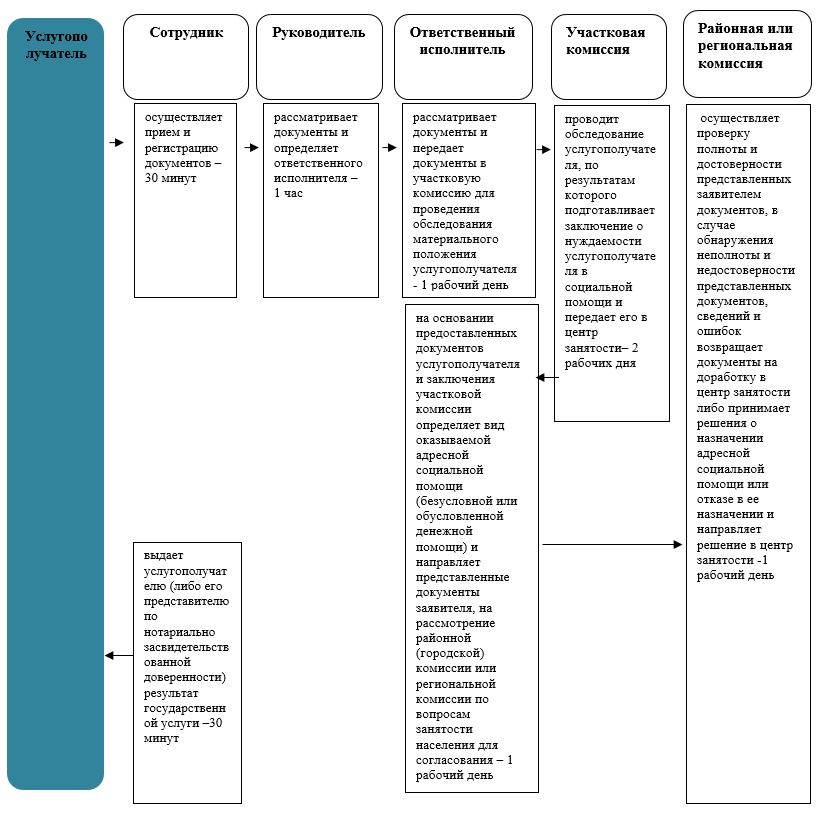 
      Со дня сдачи пакета документов акиму сельского округа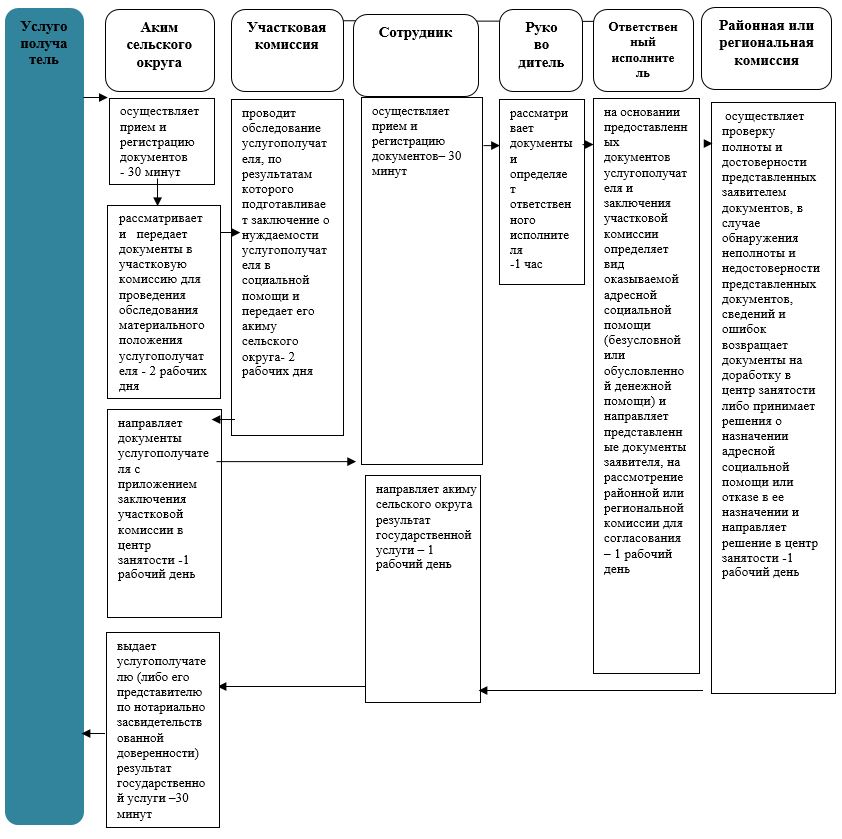 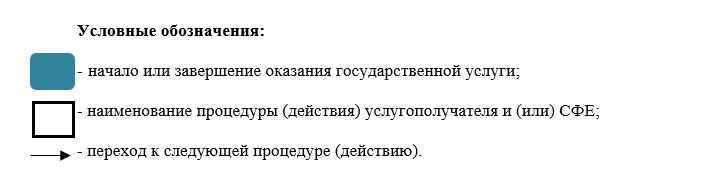  Регламент государственной услуги "Регистрация граждан, пострадавших вследствие ядерных испытаний на Семипалатинском испытательном ядерном полигоне, выплата единовременной государственной денежной компенсации, выдача удостоверений"
      Сноска. Регламент - в редакции постановления акимата Акмолинской области от 21.04.2016 № А-5/187 (вводится в действие со дня официального опубликования); с изменениями, внесенными постановлением акимата Акмолинской области от 26.07.2019 № А-8/352 (вводится в действие со дня официального опубликования). 1. Общие положения
      1. Государственная услуга "Регистрация граждан, пострадавших вследствие ядерных испытаний на Семипалатинском испытательном ядерном полигоне, выплата единовременной государственной денежной компенсации, выдача удостоверений" (далее - государственная услуга) оказывается отделами занятости и социальных программ районов, городов Кокшетау и Степногорск (далее – услугодатель).

      Прием заявления и выдача результата оказания государственной услуги осуществляются через:

      1) некоммерческое акционерное общество "Государственная корпорация "Правительство для граждан" (далее – Государственная корпорация);

      2) услугодателя.

      2. Форма оказываемой государственной услуги: бумажная.

      3. Результатом оказания государственной услуги является услугодателем:

      1) решение о признании граждан Республики Казахстан пострадавшими вследствие ядерных испытаний на Семипалатинском испытательном ядерном полигоне;

      2) выдача удостоверения или его дубликата;

      в Государственной корпорации:

      1) решение о признании граждан Республики Казахстан пострадавшими вследствие ядерных испытаний на Семипалатинском испытательном ядерном полигоне;

      2) выдача удостоверения или его дубликата;

      3) выплата компенсации путем перечисления на лицевые счета услугополучателей;

      4) выплата компенсации путем перечисления на контрольные счета наличности временного размещения денег физических и юридических лиц услугополучателей, отбывающим наказание в местах лишения свободы. 

      Форма предоставления результата оказания государственной услуги - бумажная. 2. Описание порядка действий структурных подразделений (работников) услугодателя в процессе оказания государственной услуги
      4. Основанием для начала процедуры (действия) по оказанию государственной услуги являются документы представленные услугополучателем, согласно пункта 9 стандарта государственной услуги "Регистрация граждан, пострадавших вследствие ядерных испытаний на Семипалатинском испытательном ядерном полигоне, выплата единовременной государственной денежной компенсации, выдача удостоверений", утвержденного приказом Министра здравоохранения и социального развития Республики Казахстан от 28 апреля 2015 года № 279 (зарегистрировано в Реестре государственной регистрации нормативных правовых актов № 11342) (далее – Стандарт). 
      5. Содержание каждой процедуры (действия), входящей в состав процесса оказания государственной услуги, длительность его выполнения, в разрезе каждого структурного подразделения:
      Принятие решения о регистрации или отказе в регистрации гражданам пострадавшими вследствие ядерных испытаний на Семипалатинском испытательном ядерном полигоне:
      1) сотрудник канцелярии принимает документы, регистрирует и передает документы руководителю -30 минут;
      2) руководитель ознакамливается с документами и определяет ответственного исполнителя - 1 час;
      3) ответственный исполнитель рассматривает документы и направляет в специальную комиссию - 2 рабочих дня;
      4) специальная комиссия выдает решение- 15 рабочих дней;
      5) ответственный исполнитель подготавливает результат государственной услуги, передает руководителю - 1 рабочий день;
      6) руководитель подписывает результат государственной услуги и передает в канцелярию - 1 час;
      7) сотрудник канцелярии выдает результат государственной услуги услугополучателю-30 минут.
      Выдача удостоверения впервые обратившимся услугополучателям:
      1) сотрудник канцелярии принимает документы, регистрирует и передает документы руководителю - 30 минут;
      2) руководитель ознакамливается с документами и определяет ответственного исполнителя - 1 час;
      3) ответственный исполнитель рассматривает документы и направляет в специальную комиссию - 1 рабочий день;
      4) специальная комиссия выдает решение - 2 рабочих дня;
      5) ответственный исполнитель подготавливает результат государственной услуги, передает руководителю - 1 час;
      6) руководитель подписывает результат государственной услуги и передает в канцелярию 1 час;
      7) сотрудник канцелярии выдает результат государственной услуги услугополучателю - 30 минут.
      Выдача дубликата удостоверения:
      1) сотрудник канцелярии принимает документы, регистрирует и передает документы руководителю -30 минут;
      2) руководитель ознакамливается с документами и определяет ответственного исполнителя - 1 час;
      3) ответственный исполнитель рассматривает документы и направляет в специальную комиссию - 1 рабочий день;
      4) специальная комиссия выдает решение - 2 рабочих дня;
      5) ответственный исполнитель подготавливает результат государственной услуги, передает руководителю - 1 час;
      6) руководитель подписывает результат государственной услуги и передает в канцелярию 1 час;
      7) сотрудник канцелярии выдает результат государственной услуги услугополучателю - 30 минут.
      Срок оказания государственной услуги продлевается на 1 месяц в случаях, когда необходимо проведение дополнительных запросов, проверок для принятия решения об оказании государственной услуг.

      Сноска. Пункт 5 – в редакции постановления акимата Акмолинской области от 26.07.2019 № А-8/352 (вводится в действие со дня официального опубликования).

      6. Результат процедуры (действия) по оказанию государственной услуги, который служит основанием для начала выполнения следующей процедуры (действия):

      1) регистрация документов

      2) определение ответственного исполнителя;

      3) направление документов в специальную комиссию;

      4) решение специальной комиссии;

      5) подготовка результата государственной услуги;

      6) подписание результата государственной услуги;

      7) выдача результата государственной услуги.

 3. Описание порядка взаимодействия структурных подразделений (работников) услугодателя в процессе оказания государственной услуги
      7. Перечень структурных подразделений (работников) услугодателя, которые участвуют в процессе оказания государственной услуги:

      1) сотрудник канцелярии; 

      2) руководитель;

      3) ответственный исполнитель;

      4) специальная комиссия.
      8. Описание последовательности процедур (действий) между структурными подразделениями (работниками) с указанием длительности каждой процедуры (действия):
      Принятие решения о регистрации или отказе в регистрации гражданам пострадавшими вследствие ядерных испытаний на Семипалатинском испытательном ядерном полигоне:
      1) сотрудник канцелярии принимает документы, регистрирует и передает документы руководителю -30 минут;
      2) руководитель ознакамливается с документами и определяет ответственного исполнителя - 1 час;
      3) ответственный исполнитель рассматривает документы и направляет в специальную комиссию - 2 рабочих дня;
      4) специальная комиссия выдает решение- 15 рабочих дней;
      5) ответственный исполнитель подготавливает результат государственной услуги, передает руководителю - 1 рабочий день;
      6) руководитель подписывает результат государственной услуги и передает в канцелярию - 1 час;
      7) сотрудник канцелярии выдает результат государственной услуги услугополучателю-30 минут.
      Выдача удостоверения впервые обратившимся услугополучателям:
      1) сотрудник канцелярии принимает документы, регистрирует и передает документы руководителю -30 минут;
      2) руководитель ознакамливается с документами и определяет ответственного исполнителя - 1 час;
      3) ответственный исполнитель рассматривает документы и направляет в специальную комиссию - 1 рабочий день;
      4) специальная комиссия выдает решение - 2 рабочих дня;
      5) ответственный исполнитель подготавливает результат государственной услуги, передает руководителю - 1 час;
      6) руководитель подписывает результат государственной услуги и передает в канцелярию 1 час;
      7) сотрудник канцелярии выдает результат государственной услуги услугополучателю - 30 минут.
      Выдача дубликата удостоверения:
      1) сотрудник канцелярии принимает документы, регистрирует и передает документы руководителю -30 минут;
      2) руководитель ознакамливается с документами и определяет ответственного исполнителя - 1 час;
      3) ответственный исполнитель рассматривает документы и направляет в специальную комиссию - 1 рабочий день;
      4) специальная комиссия выдает решение - 2 рабочих дня;
      5) ответственный исполнитель подготавливает результат государственной услуги, передает руководителю - 1 час;
      6) руководитель подписывает результат государственной услуги и передает в канцелярию 1 час;
      7) сотрудник канцелярии выдает результат государственной услуги услугополучателю - 30 минут.
      Срок оказания государственной услуги продлевается на 1 месяц в случаях, когда необходимо проведение дополнительных запросов, проверок для принятия решения об оказании государственной услуг.

      Сноска. Пункт 8 – в редакции постановления акимата Акмолинской области от 26.07.2019 № А-8/352 (вводится в действие со дня официального опубликования).

 4. Описание порядка взаимодействия с Государственной корпорацией "Правительство для граждан" и (или) иными услугодателями в процессе оказания государственной услуги
      9. Описание порядка обращения в Государственную корпорацию "Правительство для граждан" и (или) иными услугодателям, длительность обработки запроса услугополучателя:
      процесс 1 – работник Государственной корпорации проверяет представленные документы, принимает и регистрирует заявление услугополучателя, выдает расписку о приеме документов с указанием даты и времени приема документов; 
      условие 1 - в случаях предоставления услугополучателем неполного пакета документов согласно перечню, предусмотренному пунктом 9 стандарта и (или) документов с истекшим сроком действия, работником Государственной корпорации выдается расписка об отказе в приеме документов по форме согласно приложению 3 к Стандарту;
      процесс 2 – процедуры (действия) услугодателя, предусмотренные пунктом 5 настоящего регламента;
      процесс 3 – работник Государственной корпорации в срок, указанный в расписке о приеме соответствующих документов, выдает услугополучателю готовый результат оказания государственной услуги.
      При обращении в Государственную корпорацию, день приема документов не входит в срок оказания государственной услуги.
      Максимально допустимое время ожидания для сдачи пакета документов – 15 минут;
      максимально допустимое время обслуживания – 20 минут.
      Услугополучатель при обращении для оказания государственной услуги предоставляет заявление (я) по формам согласно приложению (ям) 1 и (или) 2 к Стандарту и следующие документы в Государственную корпорацию:
      1) документ, удостоверяющий личность (требуется для идентификации личности);
      2) документ, подтверждающий регистрацию по месту жительства;
      3) сведения о банковском счете или договор с уполномоченной организацией по выдаче компенсации;
      4) документы, подтверждающие факт и период проживания на территории Семипалатинского испытательного полигона в периоды с 1949 по 1965 годы, с 1966 по 1990 годы (архивные справки, справки сельских, поселковых Советов народных депутатов, жилищно-эксплуатационных управлений, домоуправлений, акимов поселка, села, сельского округа, кооперативов собственников квартир; трудовая книжка; диплом об окончании учебного заведения; военный билет; свидетельство о рождении; аттестат о среднем образовании; свидетельство об окончании основной школы), при наличии – удостоверение, выданное ранее в порядке, установленном Законом Республики Казахстан "О социальной защите граждан, пострадавших вследствие ядерных испытаний на Семипалатинском испытательном ядерном полигоне".
      Если документы, указанные в подпункте 4) пункта 9 не сохранились, то представляется решение суда об установлении юридического факта и периода проживания на территории, подвергшейся воздействию ядерных испытаний.
      Представление документа, удостоверяющего личность услугополучателя, документа подтверждающего регистрацию по постоянному месту жительства, не требуется при наличии возможности получения информации, содержащейся в них, из государственных информационных систем.
      Государственная корпорация получает письменное согласие услугополучателя на использование сведений, составляющих охраняемую законом тайну, содержащихся в информационных системах, при оказании государственных услуг, если иное не предусмотрено законами Республики Казахстан.
      Подробное описание последовательности процедур (действий), взаимодействий структурных подразделений (работников) услугодателя в процессе оказания государственной услуги, а также описание порядка взаимодействия с иными услугодателями и (или) Государственной корпорации в процессе оказания государственной услуги отражается в справочнике бизнес-процессов оказания государственной услуги согласно приложению к настоящему регламенту.
      Сноска. Пункт 9 - в редакции постановления акимата Акмолинской области от 30.12.2016 № А-1/621 (вводится в действие со дня официального опубликования).

 Справочник бизнес-процессов оказания государственной услуги "Регистрация граждан, пострадавших вследствие ядерных испытаний на Семипалатинском испытательном ядерном полигоне, выплата единовременной государственной денежной компенсации, выдача удостоверений" Принятие решения о регистрации или отказе в регистрации гражданам пострадавшими вследствие ядерных испытаний на Семипалатинском испытательном ядерном полигоне
      Сноска. Приложение – в редакции постановления акимата Акмолинской области от 26.07.2019 № А-8/352 (вводится в действие со дня официального опубликования).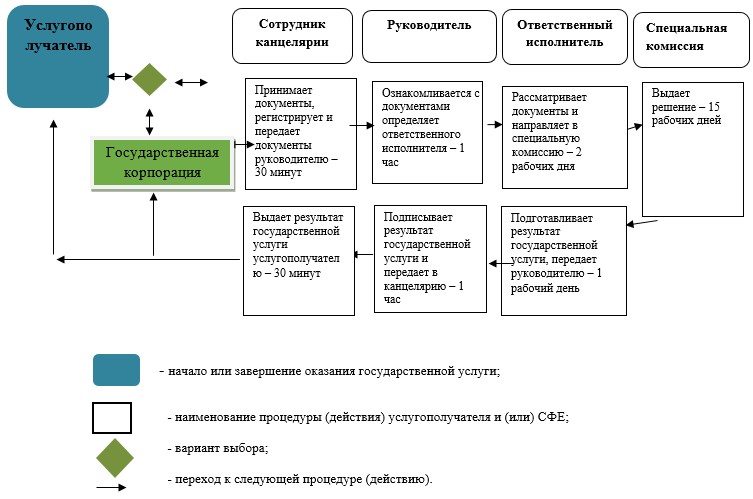  Выдача удостоверения впервые обратившимся услугополучателям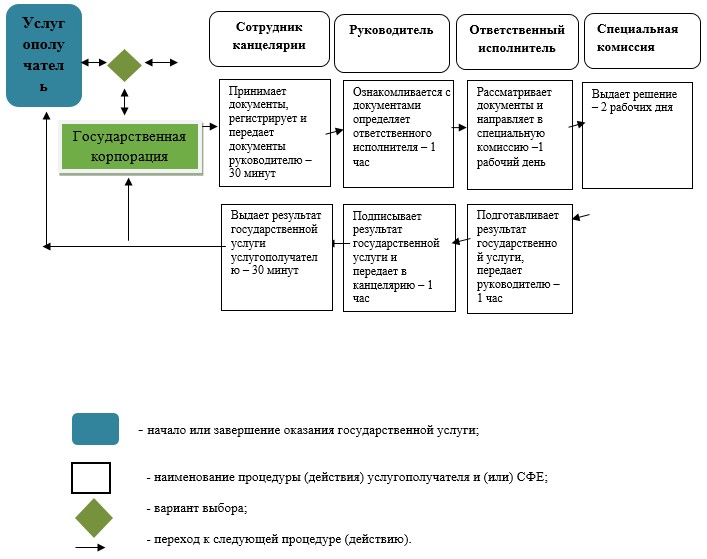  Выдача дубликата удостоверения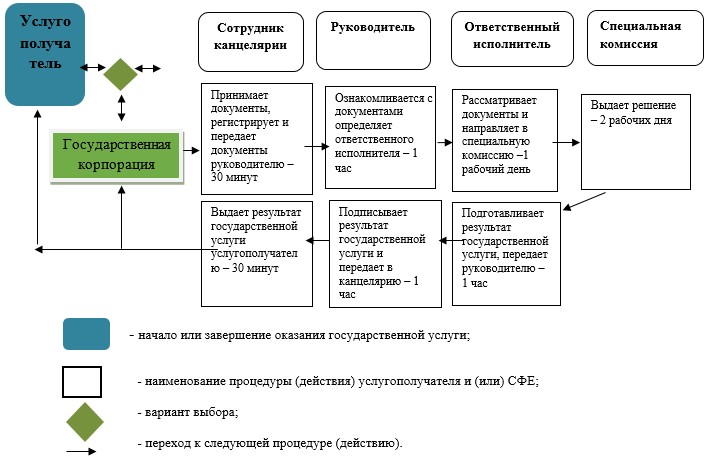  Регламент государственной услуги "Назначение социальной помощи специалистам социальной сферы, проживающим и работающим в сельских населенных пунктах, по приобретению топлива"
      Сноска. Регламент - в редакции постановления акимата Акмолинской области от 21.04.2016 № А-5/187 (вводится в действие со дня официального опубликования). 1. Общие положения
      1. Государственная услуга "Назначение социальной помощи специалистам социальной сферы, проживающим и работающим в сельских населенных пунктах, по приобретению топлива" (далее - государственная услуга) оказывается отделами занятости и социальных программ районов, городов Кокшетау и Степногорск (далее – услугодатель).

      Прием заявления и выдача результата оказания государственной услуги осуществляются через: 

      1) некоммерческое акционерное общество "Государственная корпорация "Правительство для граждан" (далее – Государственная корпорация);

      2) услугодателя; 

      3) акима поселка, села, сельского округа (далее – аким сельского округа) - в случае отсутствия услугодателя по месту жительства.

      2. Форма оказания государственной услуги: бумажная. 

      3. Результатом оказания государственной услуги является уведомление о назначении социальной помощи специалистам социальной сферы, проживающим и работающим в сельских населенных пунктах, по приобретению топлива. 

      Форма предоставления результата оказания государственной услуги - бумажная. 2. Описание порядка действий структурных подразделений (работников) услугодателя в процессе оказания государственной услуги
      4. Основанием для начала процедуры (действия) по оказанию государственной услуги являются документы представленные услугополучателем, согласно пункта 9 стандарта государственной услуги "Назначение социальной помощи специалистам социальной сферы, проживающим и работающим в сельских населенных пунктах, по приобретению топлива", утвержденного приказом Министра здравоохранения и социального развития Республики Казахстан от 28 апреля 2015 года № 279 (зарегистрировано в Реестре государственной регистрации нормативных правовых актов № 11342) (далее – Стандарт).

      5. Содержание каждой процедуры (действия), входящей в состав процесса оказания государственной услуги, длительность его выполнения, в разрезе каждого структурного подразделения:

      При обращении услугополучателя (либо его представителя по нотариально заверенной доверенности) к услугодателю:

      1) сотрудник канцелярии осуществляет прием и регистрацию документов – 30 минут;

      2) руководитель рассматривает документы и определяет ответственного исполнителя-1 час;

      3) ответственный исполнитель рассматривает документы и оформляет уведомление о назначении социальной помощи и передает для подписания руководителю-8 рабочих дней;

      4) руководитель подписывает уведомление о назначении социальной помощи - 1 час;

      5) сотрудник канцелярии регистрирует и выдает уведомление –30 минут.

      При обращении услугополучателя (либо его представителя по нотариально заверенной доверенности) акиму сельского округа:

      1) аким сельского округа осуществляет прием документов и регистрацию – 30 минут; 

      2) аким сельского округа передает документы услугодателю - 3 рабочих дня;

      3) сотрудник канцелярии осуществляет прием и регистрацию документов – 30 минут;

      4) руководитель рассматривает документы и определяет ответственного исполнителя-1 час;

      5) ответственный исполнитель рассматривает документы и оформляет уведомление о назначении социальной помощи и передает для подписания руководителю-8 рабочих дней;

      6) руководитель подписывает уведомление о назначении социальной помощи - 1 час; 

      7) сотрудник канцелярии регистрирует уведомление и направляет акиму сельского округа результат государственной услуги –3 рабочих дня; 

      8) аким сельского округа выдает результат государственной услуги – 30 минут.

      6. Результаты процедуры (действия) по оказанию государственной услуги, которые служат основанием для начала выполнения следующих процедур (действий):

      1) прием и регистрация документов;

      2) определение ответственного исполнителя;

      3) оформление уведомления о назначении социальной помощи;

      4) подписание уведомления;

      5) выдача уведомления. 3. Описание порядка взаимодействия структурных подразделений (работников) услугодателя в процессе оказания государственной услуги
      7. Перечень структурных подразделений (работников) услугодателя, которые участвуют в процессе оказания государственной услуги:

      1) сотрудник канцелярии;

      2) руководитель;

      3) ответственный исполнитель;

      4) аким сельского округа.

      8. Описание последовательности процедур (действий) между структурными подразделениями (работниками) с указанием длительности каждой процедуры (действия):

      При обращении услугополучателя (либо его представителя по нотариально заверенной доверенности) к услугодателю:

      1) сотрудник канцелярии осуществляет прием и регистрацию документов – 30 минут;

      2) руководитель рассматривает документы и определяет ответственного исполнителя-1 час;

      3) ответственный исполнитель рассматривает документы и оформляет уведомление о назначении социальной помощи и передает для подписания руководителю-8 рабочих дней;

      4)руководитель подписывает уведомление о назначении социальной помощи - 1 час; 

      5) сотрудник канцелярии регистрирует и выдает уведомление –30 минут. 

      При обращении услугополучателя (либо его представителя по нотариально заверенной доверенности) акиму сельского округа: 

      1) аким сельского округа осуществляет прием документов и регистрацию – 30 минут; 

      2) аким сельского округа передает документы услугодателю - 3 рабочих дня;

      3)сотрудник канцелярии осуществляет прием и регистрацию документов – 30 минут;

      4) руководитель рассматривает документы и определяет ответственного исполнителя-1 час;

      5) ответственный исполнитель рассматривает документы и оформляет уведомление о назначении социальной помощи и передает для подписания руководителю-8 рабочих дней;

      6) руководитель подписывает уведомление о назначении социальной помощи - 1 час; 

      7) сотрудник канцелярии регистрирует уведомление и направляет акиму сельского округа результат государственной услуги –3 рабочих дня; 

      8) аким сельского округа выдает результат государственной услуги – 30 минут. 4. Описание порядка взаимодействия с Государственной корпорацией "Правительство для граждан" и (или) иными услугодателями в процессе оказания государственной услуги
      9. Описание порядка обращения в Государственную корпорацию "Правительство для граждан" и (или) иными услугодателям, длительность обработки запроса услугополучателя:
      процесс 1 – работник Государственной корпорации проверяет представленные документы, принимает и регистрирует заявление услугополучателя;
      условие 1 - в случаях предоставления услугополучателем неполного пакета документов согласно перечню, предусмотренному пунктом 9 стандарта и (или) документов с истекшим сроком действия, работником Государственной корпорации выдается расписка об отказе в приеме документов по форме согласно приложению к стандарту;
      процесс 2 – процедуры (действия) услугодателя, предусмотренные пунктом 5 настоящего регламента;
      процесс 3 – работник Государственной корпорации выдает услугополучателю готовый результат оказания государственной услуги.
      При обращении в Государственную корпорацию, день приема документов не входит в срок оказания государственной услуги.
      Максимально допустимое время ожидания для сдачи пакета документов – 15 минут;
      максимально допустимое время обслуживания – 20 минут.
      Услугополучатель (или его представитель по нотариально заверенной доверенности) при обращении для оказания государственной услуги предоставляет заявление в произвольной форме и следующие документы в Государственную корпорацию:
      1) документ, удостоверяющий личность (требуется для идентификации личности);
      2) документ, подтверждающий регистрацию по постоянному месту жительства (адресная справка либо справка сельских акимов);
      3) справка с места работы;
      4) документ, подтверждающий наличие лицевого счета в банке второго уровня или в организациях, имеющих соответствующую лицензию на осуществление банковских операций.
      Представление документов, удостоверяющих личность услугополучателя, подтверждающих регистрацию по постоянному месту жительства не требуется при подтверждении информации, содержащейся в указанных документах государственными информационными системами.
      Государственная корпорация получает письменное согласие услугополучателя на использование сведений, составляющих охраняемую законом тайну, содержащихся в информационных системах, при оказании государственных услуг, если иное не предусмотрено законами Республики Казахстан.
      Подробное описание последовательности процедур (действий), взаимодействий структурных подразделений (работников) услугодателя в процессе оказания государственной услуги, а также описание порядка взаимодействия с иными услугодателями и (или) Государственной корпорации в процессе оказания государственной услуги отражается в справочнике бизнес-процессов оказания государственной услуги согласно приложению к настоящему регламенту.
      Сноска. Пункт 9 - в редакции постановления акимата Акмолинской области от 30.12.2016 № А-1/621 (вводится в действие со дня официального опубликования).

 Справочник бизнес-процессов оказания государственной услуги  "Назначение социальной помощи специалистам социальной сферы, проживающим и работающим в сельских населенных пунктах, по приобретению топлива" при обращении услугополучателя (либо его представителя по нотариально заверенной доверенности) к услугодателю 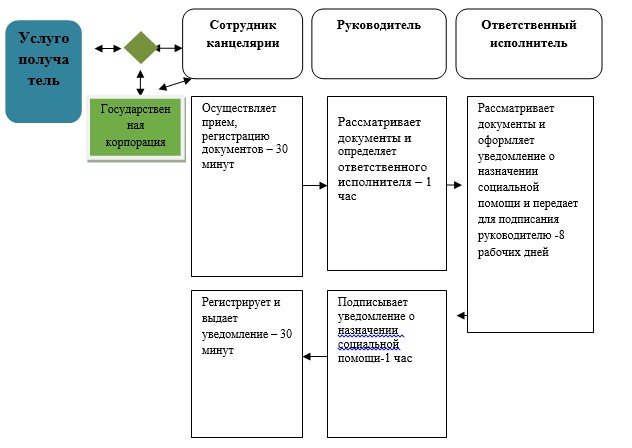 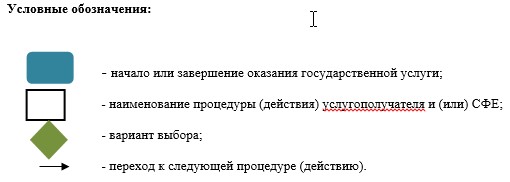  Справочник бизнес-процессов оказания государственной услуги "Назначение социальной помощи специалистам социальной сферы, проживающим и работающим в сельских населенных пунктах, по приобретению топлива" при обращении услугополучателя (либо его представителя по нотариально заверенной доверенности) к акиму сельского округа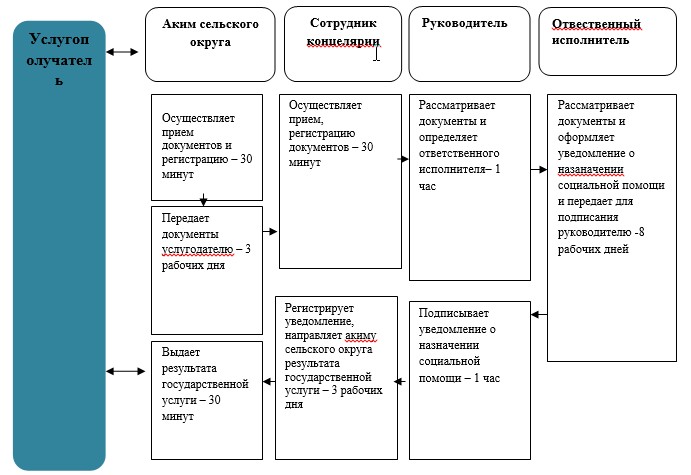 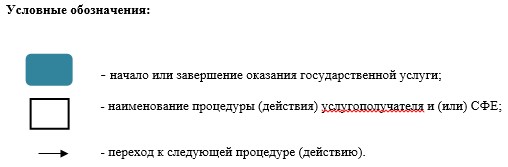 
					© 2012. РГП на ПХВ «Институт законодательства и правовой информации Республики Казахстан» Министерства юстиции Республики Казахстан
				
      Аким области

С.Кулагин
Утвержден
постановлением акимата
Акмолинской области
от 23 ноября 2015 года
№ А-11/533Приложение к регламенту
государственой услуги
"Назначение государственной
адресной социальной помощи"Утвержден
постановлением акимата
Акмолинской области 
от 23 ноября 2015 года
№ А-11/533Приложение к
регламенту государственой услуги
"Регистрация граждан,
пострадавших вследствие
ядерных испытаний на
Семипалатинском
испытательном ядерном
полигоне, выплата
единовременной
государственной денежной
компенсации, выдача
удостоверений"Утвержден
постановлением акимата
Акмолинской области 
от 23 ноября 2015 года
№ А-11/533Приложение к регламенту
государственой услуги
"Назначение социальной помощи
специалистам социальной сферы,
проживающим и работающим в
сельских населенных пунктах, по
приобретению топлива"